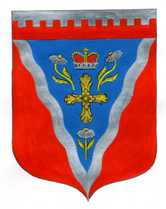 Администрациямуниципального образования Ромашкинское сельское поселениемуниципального образования Приозерский муниципальный район Ленинградской областиП О С Т А Н О В Л Е Н И Еот 28 июня 2017г.                                                                                                                 № 175                                                                                                             В целях обеспечения исполнения полномочий по приобретению жилья в муниципальный жилой фонд на территории муниципального образования Ромашкинское сельское поселение муниципального образования Приозерский муниципальный район Ленинградской области, в соответствии с Порядком определения средней рыночной стоимости одного квадратного метра общей площади жилья, приобретаемого в муниципальный жилищный фонд по муниципальному образованию Ромашкинское сельское поселение, утвержденного Постановлением администрации муниципального образования Ромашкинское сельское поселение Приозерский муниципальный район Ленинградской области № 170 от 28 июня 2016 года, руководствуясь Уставом муниципального образования Ромашкинское сельское поселение муниципального образования Приозерский муниципальный район Ленинградской области, администрация МО Ромашкинское сельское поселение ПОСТАНОВЛЯЕТ:1. Установить среднюю рыночную стоимость одного квадратного метра общей площади жилья на 3 квартал 2017 года по муниципальному образованию Ромашкинское сельское поселение муниципального образования Приозерский муниципальный район Ленинградской области в размере 45 407 (сорок пять тысяч четыреста семь) рублей, согласно Приложения №1.2. Довести до сведения населения, проживающего на территории муниципального образования Ромашкинское сельское поселение муниципального образования Приозерский муниципальный район Ленинградской области, настоящее постановление путём его опубликования в средствах массовой информации.3. Настоящее постановление вступает в силу с даты его официального опубликования.4. Контроль за исполнением настоящего постановления оставляю за собой. Глава администрации		                            	                                   С.В. Танков                Исп. Момот Е.А., тел. 88137999515Дело – 3; Отдел по жилищной политике администрации МО Приозерский муниципальный район Ленинградской области – 1. Приложение 1                                                                            к постановлению администрации МО Ромашкинское сельское поселениеМО Приозерский муниципальный район Ленинградской областиот 28.06.2017года № 175РАСЧЕТсредней рыночной стоимости 1 кв. метра общей площади жилья на 3 квартал 2017 года по муниципальному образованию Ромашкинское сельское поселениемуниципального образования Приозерский муниципальный район Ленинградской области                                                                      1 этап.Ст. дог. – 41180 руб./кв.м.ФЦП «Жилье для молодежи» Каретникова И.С. п.Суходолье (Ромашкинское сельское поселение)Ст. кред.- нетво  II квартале 2017 года на территории МО Ромашкинское сельское поселение сделок у ОАО «ОблЖАИК не былоСт. строй =  44 000, 00 руб./кв.м. (по данным ООО «ВикингСтройИнвест)   Ст. стат.= 53 387,50 руб./кв.м.    Первичный рынок  - 53 200,00 руб./кв.м.  Вторичный рынок  -  53 575,00 руб./кв.м.  (письмо начальника ОГС в г. Приозерске от 07.06.2017г.) 2 этап.             Ср.кв.м.=Ст. дог. х 0,92  + Ст. стат  + Ст. строй                                                 NСр.кв.м.= 41180 х 0,92  + 53 387,50 + 44 000 = 45 091,0руб./кв.м                                                    3                 3 этап.СТ. кв.м = Ср. кв.м. х К_ дефлК дефл – дефлятор на очередной квартал, определяемый на основании ежеквартальных индексов – дефляторов Минэкономразвития РоссииК дефл. = 1, 007СТ. кв.м. = 45 091,0 x 1,007= 45 406,6 руб./кв.м.СТ. кв.м.= 45 407,00 руб./кв.м. «Об установлении средней рыночной стоимости одного квадратного метра общей площади жилья на третий квартал 2017 года по муниципальному образованию Ромашкинское сельское поселение муниципального образования Приозерский муниципальный район Ленинградской области» 